Article titleFirst AUTHOR1*, Second AUTHOR2, Third AUTHOR3, Fourth AUTHOR41Yozgat Bozok University, Faculty of Science and Letters, Department of Biology, 66100, Yozgat, Türkiye2Yozgat Bozok University, Faculty of Science and Letters, Department of Physics, 66100, Yozgat, Türkiye3Yozgat Bozok University, Faculty of Science and Letters, Department of Chemistry, 66100, Yozgat, Türkiye4Yozgat Bozok University, Faculty of Science and Letters, Department of Mathematics, 66100, Yozgat, TürkiyeAbstract(Times New Roman, 9 punto, tek satır aralıklı): Bu belge, Bozok Journal of Science’a makale gönderen yazarların kullanması için hazırlanmış bir şablondur. Makalenin başlığı, ilk kelime ve özel isimler dışında küçük harflerle yazılmalıdır. Başlık sayfası, cümle halinde tam başlığı, tüm yazarların tam adlarını ve kurumları içermelidir. Sorumlu yazara ait bilgiler ilk sayfanın sonuna yazılmalıdır. Lütfen gerekli tüm bildirimleri veya sorumluluk reddi beyanlarını da ekleyiniz. Özet başlığının hemen altında, araştırma ve elde edilen sonuçlar hakkında net bilgi verilmeli ve 250 kelimeyi geçmemelidir. Özet alıntı içermemelidir. Makalenin başlığı ve özeti matematiksel formüller içermemelidir. Lütfen erişim ve indeksleme için faydalı olacak en fazla 5 anahtar kelime veya kelime öbeği veriniz. Anahtar kelimeler kısaltmalar içermemelidir.Keywords: Keyword 1, Keyword 2, Keyword 3, Keyword 4, Keyword 5 INTRODUCTION (Başlık Times New Roman, 11 punto, 1.15 satır aralıklı)Ana başlıklar Times New Roman 11 punto 1.15 satır aralığıdır. Metin içerikleri Times New Roman 10 punto 1.15 satır aralığı olacaktır. Alt başlıklarda her kelimenin baş harfi büyük olmalıdır.Çalışmanın durumunu tartışmalı yalnızca temel arka planı ana hatlarıyla belirtmeli ve bulguları veya sonuçları içermemelidir. Konu alanının bir incelemesi olmamalı ele alınan sorunun net bir ifadesi ile bitmelidir. Kısaltmalar önce parantez içinde tanımlanmalı ve daha sonra kısaltma olarak kullanılmalıdır. Makale İçeriğiYazarlar, Bozok Journal of Science’a gönderilmek üzere bir makale hazırlarken bu şablonu kullanmalıdır. Makale Microsoft Word'de yazılmalıdır. Şablonun ilgili bölümlerindeki metinler yazılarak veya kopyalanıp yapıştırılarak değiştirilebilir ve şablonda verilen stiller kullanılabilir. Paragraflar arası 1 satır boşluk bırakılmalıdır.Dergide yayınlanması için sunulan çalışmalarda sıralama; Title, Abstract, Keywords ve devamında Introduction, Material and Methods, Results and Discussion, Conclusions, References ve Supplementary materials bölümlerinden oluşmalıdır. Makaleler de British English kuralları dikkate alınmalıdır. Yazılar, Times New Roman 10 punto ile sayfanın tüm kenarlarından 1.27 cm boşluk kalacak şekilde 1.15 satır aralıklı yazılmalıdır. Yayınlanmış literatürden kapsamlı alıntılardan ve tartışmalardan kaçınılmalıdır. Araştırma makaleleri 25 sayfadan uzun olmamalı, 40 kaynak sınırına sahip olmalıdır.Semboller, Birimler ve KısaltmalarEğer ×, µ, η, ν gibi semboller kullanılıyorsa, Word'ün Simge menüsü kullanılarak eklenmelidir. Matematiksel denklemler ve formüller yazmak için Microsoft Word denklem kullanılmalıdır. Denklemler resim şeklinde olmamalıdır.Sembol menüsünden derece sembolleri (°) kullanılmalıdır, üst simge o harfi veya 0 rakamı kullanılmamalıdır. Çarpma sembolleri (×) kullanılmalıdır, x harfi kullanılmamalıdır. Sayılar ve birimler (ör. 3 km) ve sayılar ile matematiksel simgeler (+, –, ×, =, <, >) arasına boşluk konulmalı, ancak sayılar ve yüzde simgeleri (örn. %45) arasına boşluk konulmamalıdır. Lütfen SI birimlerini kullanınız. AlıntılarKaynak listesinde yalnızca metinde atıfta bulunulan ve yayınlanmış veya yayına kabul edilmiş eserler yer almalıdır. Yayınlanmamış sonuçlar ve kişisel iletişimler referans listesinde bulunmamalıdır. Kaynaklar metin içinde köşeli parantez içinde [1] şeklinde numaralandırılarak verilmelidir. Birlikte görünen alıntı numaraları için ayrı parantez setleri kullanmayınız, örn. [2], [3], [5]–[9] yerine, [2,3,5–9] kullanınız. Makalede atıf yapılan tüm kaynaklar sondaki kaynakça listesinde yer almalı ve kaynakça listesinde yer alan tüm kaynaklar makalede alıntılanmalıdır. Alıntı numarası vermek için referans yönetim programlarının (Mendeley, Zotero, Endnote, Refworks vb.) kullanılması tavsiye edilir.Yazar Adları Yazar adları 10 punto, adresleri 9 punto olmalıdır. Yazar adları ile adresleri arasında satır aralığı bırakılmamalıdır. DipnotlarDipnotlardan olabildiğince kaçınılmalıdır fakat çok gerekli ise kullanıldığı sayfanın en altına çizgi ile ayrılarak yazılmalıdır. MATERIAL AND METHODSÇalışmadan elde edilen bulgulara yer verilmelidir. Bir tabloda verilen aynı veri veya bilgiler bir şekilde tekrarlanmamalıdır ve bunun tersi de geçerlidir. Tablolardaki sayıların metin içinde çok fazla tekrar edilmesi benzer şekilde tablo veya şekillerin uzun açıklamalarının yapılması kabul edilemez.RESULTS AND DISCUSSIONÇalışmadan elde edilen bulgulara yer verilmelidir. Bir tabloda verilen aynı veri veya bilgiler bir şekilde tekrarlanmamalıdır ve bunun tersi de geçerlidir. Tablolardaki sayıların metin içinde çok fazla tekrar edilmesi benzer şekilde tablo veya şekillerin uzun açıklamalarının yapılması kabul edilemez.Tablolar ve ŞekillerÖncelikle, basit bulgular tablo veya şekillere ihtiyaç duymadan doğrudan metin içinde sunulabilir. Tablolar hariç tüm çizimler (fotoğraflar, çizimler, grafikler vb.) “Şekil” olarak etiketlenmelidir. Tüm tablo ve şekillerin bir başlığı ve/veya açıklaması olmalı ve numaralandırılmalıdır (örn. Tablo 1, Şekil 2), tek bir tablo veya şekil olması durumunda tablo veya şekil, "Tablo" veya "Şekil" olarak etiketlenmelidir. Tablo sayfaya ortalanmalıdır. Tablo içeriği Times New Roman 9 punto olarak belirlenmelidir. Altyazılar cümle halinde yazılmalıdır. Şekillerde kullanılan yazı tipi Times New Roman olmalıdır. ×, μ, η veya ν gibi semboller kullanılıyorsa, Word'ün Sembol menüsü kullanılarak eklenmelidir. Tüm tablo ve şekiller, metinde atıfta bulunulduğu şekilde ardışık olarak numaralandırılmalıdır. Tablo ve şekiller, metinde ilgili metnin yanında yer almalıdır.Tablo . (Kısa Başlık) (Times New Roman, 9 punto, tek satır aralıklı)Genişlik 16 cm olarak ayarlandığında resimlerin çözünürlüğü 118 piksel/cm'den az olmamalıdır. Görseller 300 dpi çözünürlükte taranmalı ve jpeg veya tiff formatında olmalıdır. Grafikler ve diyagramlar 0,5 ile 1 punto arasında bir çizgi kalınlığı ile çizilmelidir. Çizgi kalınlığı 0,5 puntodan az veya 1 puntodan fazla olan grafik ve diyagramlar kabul edilmez. Taranmış veya fotokopisi alınmış grafikler ve diyagramlar kabul edilmez. Şekil stili aşağıda verilmiştir.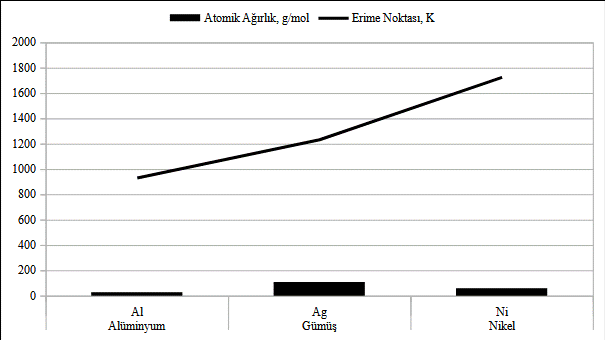 Şekil . (Kısa Başlık) (Times New Roman, 9 punto, tek-aralıklı)Grafikler, diyagramlar veya çizimler olan şekiller değiştirilebilir bir formatta sunulmalıdır yani grafik personeli bunları değiştirebilmelidir. Ayrıca tüm tablolar resim, excel veya pdf olarak değil düzenlenebilir metin olarak sunulmalıdır. Başlık, sütun başlıkları ve dipnotlar dahil olmak üzere tablo ve şekiller 16 × 20 cm'yi geçmemeli ve genişliği 8 cm'den küçük olmamalıdır. Tüm tablolar için, lütfen Word'ün Tablo özelliğini kullanınız. CONCLUSIONBulgular ve Tartışma bölümlerindeki ifadeler burada tekrar edilmemelidir. Son paragraf, çalışmanın ana sonuçlarını vurgulamalıdır. ACKNOWLEDGMENTYazarlar, teknik yardım, özel materyallerin kaynağı ve mali desteği belirtmelidirler. Finansman sağlayan kuruluşların isimleri tam olarak yazılmalıdır.AUTHOR’S CONTRIBUTIONSYazar1: Yazar katkısını belirtiniz. Yazar2: Yazar katkısını belirtiniz.CONFLICTS OF INTERESTÇıkar çatışmaları beyan edilmelidir.RESEARCH AND PUBLICATION ETHICSMakaleniz etik kapsamı dışında ise “The author declares that this study complies with Research and Publication Ethics.” ifadesine yer veriniz. Etik kurul kararı gerektiren bir çalışma ise onay ile ilgili bilgiler (kurul adı, tarih ve sayı no) belirtilmelidir. REFERENCESKişisel iletişimleri, yayınlanmamış verileri, web sitelerini veya diğer yayınlanmamış materyalleri, bu tür materyaller metne (parantez içinde) eklenmiş olmasına rağmen referans olarak dahil etmeyiniz. Bir referansın yazarı bir kurum veya kuruluş ise, adını referans listesinde kullanın (eğer uygunsa alıntıda bir kısaltma kullanarak); “Anonim” kullanmayın. Kaynaklar metinde ilk geçiş sırasına göre sıralanmalıdır. Makale, yazar isimlerinin ve yıllarının yazılışlarının metin içinde kaynak listesindeki ile birebir aynı olduğundan emin olmak için dikkatli bir şekilde kontrol ediniz. Kaynaklar aşağıdaki gibi biçimlendirilmelidir (lütfen noktalama ve büyük harf kullanımına dikkat ediniz).Dergi MakalesiM. Babaarslan and Y. Yayli, “Differential Equation of the Loxodrome on a Helicoidal Surface,” J. Navig., vol. 68, no. 5, pp. 962–970, Apr. 2015, doi:10.1017/S0373463315000181.H. Baş and Y. Kalender, “Nephrotoxic effects of lead nitrate exposure in diabetic and nondiabetic rats: Involvement of oxidative stress and the protective role of sodium selenite,” Environ. Toxicol., vol. 31, no. 10, pp. 1229–1240, Oct. 2016, doi:10.1002/tox.22130.KitapR. Şahingöz, C. Bağcı, Manyetizma ve Manyetik Malzemeler.  Nobel Akademik Yayıncılık, 2015.Y. Kalender, Biyolojik Bilimlerde Çalışma Metotları. Palme Yayınevi, 2021.Kitap BölümüS. Lattemann, S. G. S. Rodriguez, M. D. Kennedy, J. C. Schippers, and G. L. Amy, “Environmental and Performance Aspects of Pretreatment and Desalination Technologies,” in Advances in Water Desalination, John Wiley & Sons, Ltd, 2012, pp. 79–195. doi: 10.1002/9781118347737.ch2.J. Pirskanen, K. Ranta-aho, R. Ruismäki, and M. Uusitalo, “Wireless Spectrum for 5G,” in 5G for the Connected World, John Wiley & Sons, Ltd, 2019, pp. 35–50. doi: 10.1002/9781119247111.ch2.Konferans BildirileriM. Babaarslan, “Loxodromes on Canal Surfaces,” 12th International Conference on Geometry and Applications, Oct. 2015, pp. 617-619. doi:10.1007/s00022-015-0296-9.L. Katsman, V. Dubovsky, G. Ziskind, and R. Letan, “Experimental Investigation of Solid-Liquid Phase Change in Cylindrical Geometry”, ASME/JSME 2007 Thermal Engineering Heat Transfer Summer Conference collocated with the ASME 2007 InterPACK Conference, Aug. 2009, pp. 239–244. doi: 10.1115/HT2007-32354. TezlerG. Çelebi, “The Methods of Finding Stability Regions of Uncertain Linear Systems,” PhD Dissertation, Anadolu University, Eskişehir, Türkiye, 2016.Web SayfasıDHMİ, “İstatistik,” http://www.dhmi.gov.tr/istatistik.aspx. [Erişim Tarihi: 13-Eylül-2016].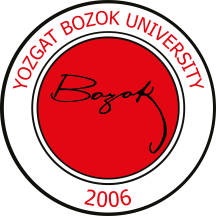 Bozok Journal of ScienceVolume 1, No 1, Page 1-10 (2023)Research Article                   (1)ElementlerSembollerAğırlık,g/molMiktar,%AlüminyumAlGümüşAgNikelNi